ANEXO IIPLANO DE TRABALHO1- INTRODUÇÃO1.1 – Identificação da Ação:1.2 – Tipo de Ação:Projeto: Conjunto de ações processuais contínuas, de caráter educativo, social, cultural ou tecnológico, com objetivo específico e prazo determinado.Curso: presencial ou a distância, com carga horária mínima de 08 horas.Evento: cultural, artístico, científico, educacional, filosófico, social, desportivo ou tecnológico; desenvolvidas sob a forma de: Congresso; Seminário; Ciclo de Debates; Palestra; Exposição; Espetáculo; Evento Esportivo, Festival; outros 1.3 – Categoria (em caso de Curso FIC):*Eixos Tecnológicos (CONIF): Ambiente e Saúde; Controle e Processos Industriais; Desenvolvimento Educacional e Social; Gestão e Negócios; Informação e Comunicação; infraestrutura; Produção Alimentícia; Produção Cultural e Design; Produção Industrial; Recursos Naturais; Segurança; Turismo, Hospitalidade e Lazer1.4 – detalhes da Ação (em caso de Evento):Congresso; Seminário; Ciclo de Debates; Palestra; Exposição; Espetáculo; Evento Esportivo, Festival; outros.Preencher a carga horária total de execução da ação de extensão, incluindo o planejamento e organização para elaboração da proposta de ação de extensão.Especificar o local de realização das atividades da ação de extensão propostaEspecificar o período (dia e horário) de realização das atividades da ação de extensão (finais de semana, todos os dias, horários disponíveis, entre outras informações), que deverá estar em conformidade com a data de início e de término prevista da ação de extensão.1.5 – Área Temática:(   ) 1 – comunicação(   ) 2 – cultura(  )  3 – DIREITOS HUMANOS E JUSTIÇA(   ) 4 – EDUCAÇÃO(   ) 5 – MEIO AMBIENTE(   ) 6 – SAÚDE(   ) 7 – TECNOLOGIA(   ) 8 - TRABALHO1.6 – Linha da ExtensãoDe acordo com o anexo I da IN 01, de 20 de dezembro de 20171.7 ResumoO resumo deverá limitar-se a 300 palavras, no máximo, contendo o problema e sua relevância, o público envolvido, os objetivos, a metodologia a ser utilizada e a sua relação com o Plano Estratégico do IFMG.2. CARACTERIZAÇÃO DA AÇÃO DE EXTENSÃOExplicitar o que é a ação: projeto, curso ou evento. Deve explicar o contexto das comunidades envolvidas na ação: aspectos econômicos, sociais, culturais, educacionais e tecnológicos em articulação às alternativas frente aos problemas e realidades que se pretende atuar e transformar. Descrever as necessidades e possibilidades de melhoria da qualidade de vida das populações por meio das atividades a serem desenvolvidas, bem como as possíveis contribuições da ação para o desenvolvimento local e regional.3. JUSTIFICATIVA Faça uma síntese do conhecimento teórico, sustentado por referências bibliográficas, evidências empíricas (se houver) e seu provável impacto pedagógico.4 - ObjetivoS4.1. Objetivo Geral Mostre o que se espera que seja alcançado com o projeto mesmo que tal objetivo dependa, também, de outras iniciativas da instituição.4.2. Objetivos Específicos Explicite o que se espera atingir como resultado direto da implantação deste projeto.5 – FUNDAMENTAÇÃO TEÓRICA Explicitar o suporte teórico que norteia a execução e metodologia da ação de extensão, a constituição do universo de princípios, categorias, conceitos, formando um conjunto lógico, coerente, dentro do qual o trabalho fundamenta-se e desenvolve-se.6 – NATUREZA ACADÊMICAEste item deve priorizar: cumprimento ao preceito da indissociabilidade entre ensino, pesquisa e extensão; interdisciplinaridade; impacto na formação do estudante.7 - METODOLOGIAEspecificar a proposta metodológica da ação de extensão, linha pedagógica adotada, justificando carga horária, referencial teórico, tecnologias a serem utilizadas, instrumentos metodológicos e de rotinas, as atividades/etapas que compõem a proposta, a inter e/ou multidisciplinaridade na abordagem da realidade e suas dinâmicas. Caso haja a participação de outras parcerias, especificar as complementaridades e/ou sinergias existentes. Resumindo, a proposta metodológica deve conter as etapas e instrumentos de “como” os objetivos serão alcançados.8 - público alvoEspecificar o público-alvo, ou seja, público em potencial a ser atendido pela ação de extensão. As ações desenvolvidas deverão, preferencialmente, envolver a comunidade externa à instituição.9 - IMPACTO do Programa/projeto9.1. Impacto internoPotencial impacto da ação de extensão nas atividades de ensino e formação. Contribuição na formação acadêmica do estudante e sua efetiva interação com a comunidade.9.2. Impacto externo Descrever a previsão do impacto social, a relação dialógica com os demais setores da sociedade e a contribuição na formulação. Como será feita a divulgação (interna e externa). Quais transformações são esperadas ao realizar a ação? Qual impacto se pretendido com a ação? O que se espera obter como resultado ao final da ação de extensão?9.3. Impacto Tecnológico, Econômico e SocialDescrever em linhas gerais os impactos tecnológicos, econômicos e sociais da ação. Capacidade de geração de publicações e outros produtos acadêmicos9 - ACOMPANHAMENTO E AVALIAÇÃODeve-se indicar os mecanismos de acompanhamento e avaliação da ação de extensão. É relevante descrever sucintamente os procedimentos a serem adotados para realizar a avaliação contínua e sistemática das atividades.11 – PARCERIASEspecificar o nome completo (sem abreviação) da instituição parceira na execução da ação de extensão. Destacar que somente as instituições parceiras e executoras da ação deverão constar neste quadro. A instituição e órgãos atendidos/beneficiados pela ação de extensão não devem ser enquadradas como instituições parceiras.12 – DADOS DO CURSO E MATRIZ CURRICULAR (Somente para Curso FIC)13 - ORÇAMENTOS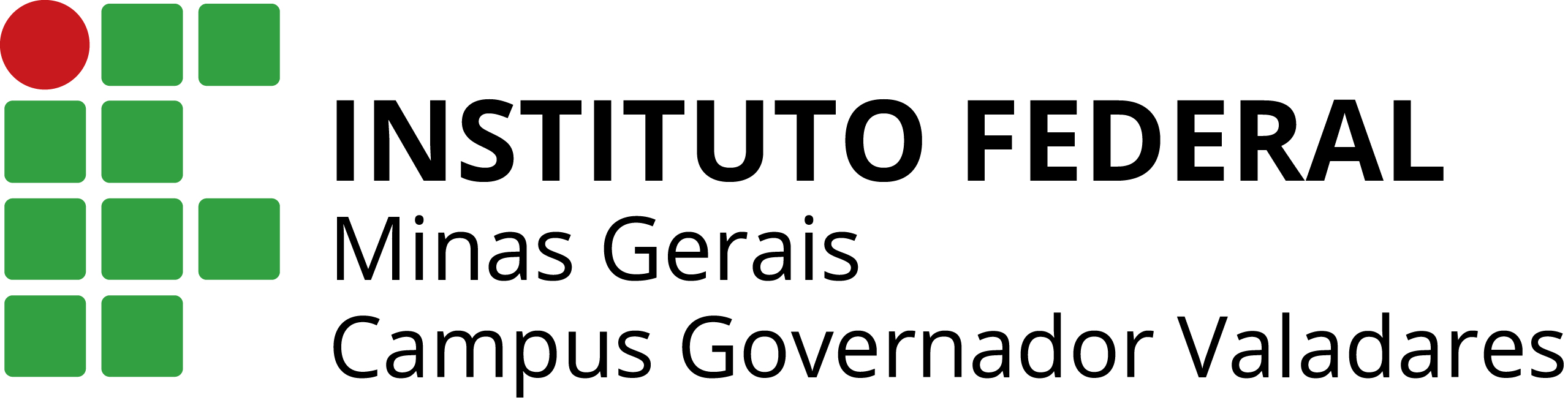 COORDENADORIA DE EXTENSÃO - COEXTPROGRAMA INSTITUCIONAL DE EXTENSÃO 2018IFMG Campus Governador ValadaresTítulo:(   ) PROJETO   (   ) CURSO FIC   (   ) EVENTONome:Categoria: (  ) Formação Inicial (  ) Formação Continuada*Eixo Tecnológico:Modalidade de oferta:Período de realização:Carga horária total:Local de realização:Classificação do Evento: Carga horária da ação (incluindo planejamento/organização):Carga horária da ação (somente do Evento):Local de realização:Período de realização:MATRIZ CURRICULARCARGA HORÁRIA1 -2 -3 -4 -5 -6 -TOTALTIPO DE DESPESAPREÇO TOTAL (R$)1 – Material de consumoR$2 – Serviços de terceirosR$3 – Bolsas (somente para Projetos)R$4 – Passagens (somente para Eventos)R$5 – Diárias (somente para Eventos)R$TOTALR$